№ 22                    				 	      «19» февраля 2021 года            РЕШЕНИЕ	         КАРАРО передаче  осуществления  части полномочий органов местного самоуправления  поселений Елабужского муниципального района органам местного самоуправления  Елабужского муниципального района      В соответствии с частью 4 статьи 15 Федерального закона от 06.10.2003 г. № 131-ФЗ  «Об   общих   принципах   организации  местного    самоуправления    в   Российской Федерации», порядком заключения соглашений органами местного самоуправления поселений с органами местного самоуправления Елабужского муниципального района о передаче (принятии) части полномочий по решению вопросов местного значения,  Совет Танайского сельского поселения Елабужского муниципального района Республики ТатарстанРЕШИЛ:Передать  часть своих полномочий по решению вопросов местного значения  органам местного самоуправления Елабужского муниципального района:Составление и рассмотрение проекта бюджета поселения, утверждение и исполнение бюджета поселения, осуществление контроля за его исполнением, составление и утверждение отчета об исполнении бюджета поселения в части:1.1.1. составление проекта бюджета поселения на очередной финансовый год и плановый период (проект бюджета на очередной финансовый год и среднесрочный финансовый план);1.1.2. подготовка  проекта решений о внесении изменений   в   бюджет поселения; 1.1.3. организация исполнения бюджета поселения;1.1.4.  проведение анализа проектов решений (соглашений, положений, договоров), связанных с исполнением бюджета поселения;1.1.5. установление порядка составления бюджетной отчетности;1.1.6.  обеспечение выравнивания уровней бюджетной обеспеченности поселений за счет средств районного фонда финансовой поддержки поселений;1.1.7. обеспечение управления муниципальным долгом;1.1.8. согласование порядка составления и ведения бюджетной росписи;1.1.9.  составление и ведение утвержденной и уточненной бюджетной росписи;1.1.10.  ведение и составление реестра расходных обязательств;1.1.11. осуществление финансового контроля в порядке, установленным Бюджетным кодексом Российской Федерации;1.1.12 проведение организационной работы по разработке и формированию проекта прогноза социально-экономического развития поселения;1.1.13. полномочия по осуществлению  внешнего муниципального  финансового контроля.Владение, пользование и распоряжение имуществом, находящимся в муниципальной собственности поселения в части:1.2.1.	 установление порядка формирования и учета муниципальной казны (нормативно-правовое регулирование осуществляется поселением);	1.2.2. утверждение перечня объектов недвижимого имущества поселения, предлагаемых для продажи на торгах и не подлежащих отчуждению;1.2.3.   подготовка прогнозируемого плана приватизируемого имущества, находящегося в собственности поселения и отчета об его исполнении;1.2.4. осуществление приватизации жилых помещений и иного муниципального имущества, находящихся в собственности поселения;1.2.6.  ведение реестра муниципальной собственности;1.2.7. учет имущества казны сельского поселения;1.2.8. осуществление мероприятий, необходимых для государственной регистрации прав муниципальной собственности на имущество сельского поселения;1.2.9.  принятие решений и оформление сделок по продаже муниципального имущества по поручению собственника имущества;1.2.10. организация передачи муниципального имущества в арендное пользование, в безвозмездное пользование и концессию по поручению собственника;1.2.11. организация передачи муниципального имущества в федеральную собственность, собственность  Республики Татарстан, муниципальную собственность иных муниципальных образований;1.2.12. информирование собственника о состоянии имущества.1.2.13. оформление выморочного имущества, бесхозяйного имущества;1.2.14. осуществление мероприятий по списанию имущества, находящегося в собственности поселения;1.2.15. осуществление мероприятий по формированию, ведению и опубликованию перечня имущества, находящегося в собственности поселения, свободного от прав третьих лиц (за исключением имущественных прав субъектов малого и среднего предпринимательства) и предназначенного для предоставления субъектам малого и среднего предпринимательства и организациям, образующим инфраструктуру поддержки субъектов малого и среднего предпринимательства.1.3. Создание условий для реализации мер, направленных на укрепление межнационального и межконфессионального согласия, сохранение и развитие языков и культуры народов Российской Федерации, проживающих на территории поселения, социальную и культурную адаптацию мигрантов, профилактику межнациональных (межэтнических) конфликтов 1.4. Обеспечение первичных мер пожарной безопасности в границах населенных пунктов поселения в части:1.4.1. обучения населения мерам пожарной безопасности;1.4.2. оповещения населения в случае возникновения пожара;1.4.3. соблюдения требований пожарной безопасности при планировке и застройке территории муниципального образования;1.4.4. оснащения муниципальных учреждений первичными средствами пожарной безопасности;1.4.5. противопожарной пропаганды;1.4.6. обеспечения доступности вызова служб пожарной безопасности;1.4.7. организации патрулирования территории муниципального образования;1.4.8. содержания в исправном состоянии подъездов к зданиям и сооружениям, систем противопожарного водоснабжения с обеспечением требуемого расхода воды;1.4.9. содержания в исправном состоянии противопожарных пирсов и водоемов.1.5. Создание условий для обеспечения жителей поселения услугами связи, общественного питания, торговли и бытового обслуживания в части:1.5.1. оказания содействия организациям почтовой связи в размещении на территории муниципального образования объектов почтовой связи;1.5.2. в пределах установленных  полномочий оказания содействия предприятиям, учреждениям и организациям, в ведении которых находятся линии и сооружения связи, линии и сооружения радиофикации, в предупреждении повреждений этих линий и сооружений;1.5.3. создания условий для обеспечения населения услугами общественного питания, торговли и бытового обслуживания, организация  рынков и ярмарок. 1.5.4.  осуществления в пределах своей компетенции контроля за соблюдением законодательства в области розничной продажи алкогольной продукции;1.5.5. определения способа расчета расстояний от объектов детских, образовательных, медицинских организаций, учреждений спорта, оптовых, розничных рынков, вокзалов до объектов торговли, в которых осуществляется продажа алкогольной продукции;1.5.6. разработки схем границ прилегающих территорий объектов торговли, на которых запрещается продажа алкогольной продукции к детским, образовательным, медицинским объектам, учреждениям спорта, оптовым, розничным рынкам, вокзалам.1.6. Создание условий для организации досуга и обеспечения жителей поселения услугами организаций культуры в части:1.6.1. разработки  программ в сфере создания условий для организации досуга и обеспечения жителей услугами организаций культуры;1.6.2. сбора статистических показателей, характеризующих состояние культурно-досуговой деятельности поселенческих культурно-просветительских организаций;          1.6.3. создания условий для организации досуга и обеспечения жителей поселения услугами организаций культуры, создания организаций культуры; 1.6.4. установления цен (тарифов) на платные услуги и продукцию, включая цены на билеты, организаций культуры.1.7. Обеспечение условий для развития на территории поселения физической культуры, школьного спорта и массового спорта, организация проведения официальных физкультурно-оздоровительных и спортивных мероприятий поселения в части:1.7.1. организации и проведения официальных физкультурно-оздоровительных и спортивных мероприятий поселения;         1.7.2. утверждения и реализации календарных планов физкультурных мероприятий и спортивных сооружений1.8. Формирование архивных фондов поселения в части:          1.8.1. обеспечение хранения архивных фондов поселения. 1.9. Утверждение правил благоустройства территории поселения, устанавливающих в том числе требования по содержанию зданий (включая жилые дома), сооружений и земельных участков, на которых они расположены, к внешнему виду фасадов и ограждений соответствующих зданий и сооружений, перечень работ по благоустройству и периодичность их выполнения; установление порядка участия собственников зданий (помещений в них) и сооружений в благоустройстве прилегающих территорий; организация благоустройства территории поселения (включая освещение улиц, озеленение территории, установку указателей с наименованиями улиц и номерами домов, размещение и содержание малых архитектурных форм) в части:1.9.1 подготовки и выдачи ордера на производство земляных, строительных и ремонтных работ;1.10. Содействие в развитии сельскохозяйственного производства, создание условий для развития малого и среднего предпринимательства в части:1.10.1. создание условий для развития малого и среднего предпринимательства и содействие в развитии сельскохозяйственного производства в поселении;  1.10.2. управления экономическим развитием поселения;     1.10.3. осуществления полномочий по формированию и размещению муниципального заказа.1.11. Организация и осуществление мероприятий по работе с детьми и молодежью в поселении в части:1.11.1. организации и проведении мероприятий по работе с детьми и молодежью в поселении;1.11.2. оказания содействия в деятельности предприятий, осуществляющих такую деятельность, независимо от их организационно-правовой формы.1.12. Оказание поддержки гражданам и их объединениям, участвующим в  охране общественного порядка, создание условий для деятельности народных дружин в части:1.12.1. осуществления методического руководства деятельностью народных дружин;1.12.2. определения мероприятий по обеспечению общественного порядка с участием народных дружин;1.12.3. применения мер поощрения за участие в обеспечении общественного порядка;1.12.4. осуществления контроля за деятельностью народных дружин, участвующих в обеспечении общественного порядка;1.12.5. образования общественных пунктов охраны порядка.1.13. Осуществление мер по противодействию коррупции в границах поселения в части:1.13.1. проведения антикоррупционной экспертизы нормативно-правовых актов и их проектов;1.13.2. оказания содействия в разработке проектов нормативных правовых актов, направленных на противодействие коррупции;1.13.3. полномочий комиссии по рассмотрению вопросов, связанных  с соблюдением требований к служебному поведению муниципальных служащих и урегулированию конфликтов интересов;	1.13.4. полномочий комиссии по рассмотрению вопросов, связанных с формированием резерва управленческих кадров.Предложить Финансово-бюджетной палате Елабужского муниципального района определить в бюджете поселения передаваемые межбюджетные трансферты  на осуществление части полномочий по решению вопросов местного значения.Направить настоящее решение в Совет Елабужского муниципального района на рассмотрение.4. Решение Совета Танайского сельского поселения №28                                                                          “03” февраля  2016 года  “О передаче  осуществления  части полномочий органов местного  самоуправления  поселений Елабужского муниципального района органам местного самоуправления  Елабужского муниципального района» отменить.        5. Настоящее решение подлежит официальному опубликованию.        6. Контроль за исполнением настоящего решения оставляю за собой.Председатель                                                                                 Г.Н.ПраздниковаСОВЕТ ТАНАЙСКОГО СЕЛЬСКОГО ПОСЕЛЕНИЯ ЕЛАБУЖСКОГО МУНИЦИПАЛЬНОГОРАЙОНАРЕСПУБЛИКИ ТАТАРСТАН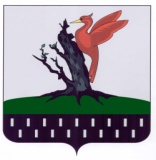 ТАТАРСТАНРЕСПУБЛИКАСЫАЛАБУГАМУНИЦИПАЛЬРАЙОНЫ  ТАНАЙ АВЫЛ ЖИРЛЕГЕ  СОВЕТЫ